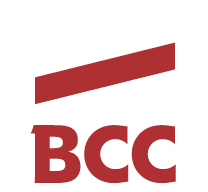 FINAŁ XX - JUBILEUSZOWEJ EDYCJI KONKURSU „URZĄD SKARBOWY PRZYJAZNY PRZEDSIĘBIORCY” 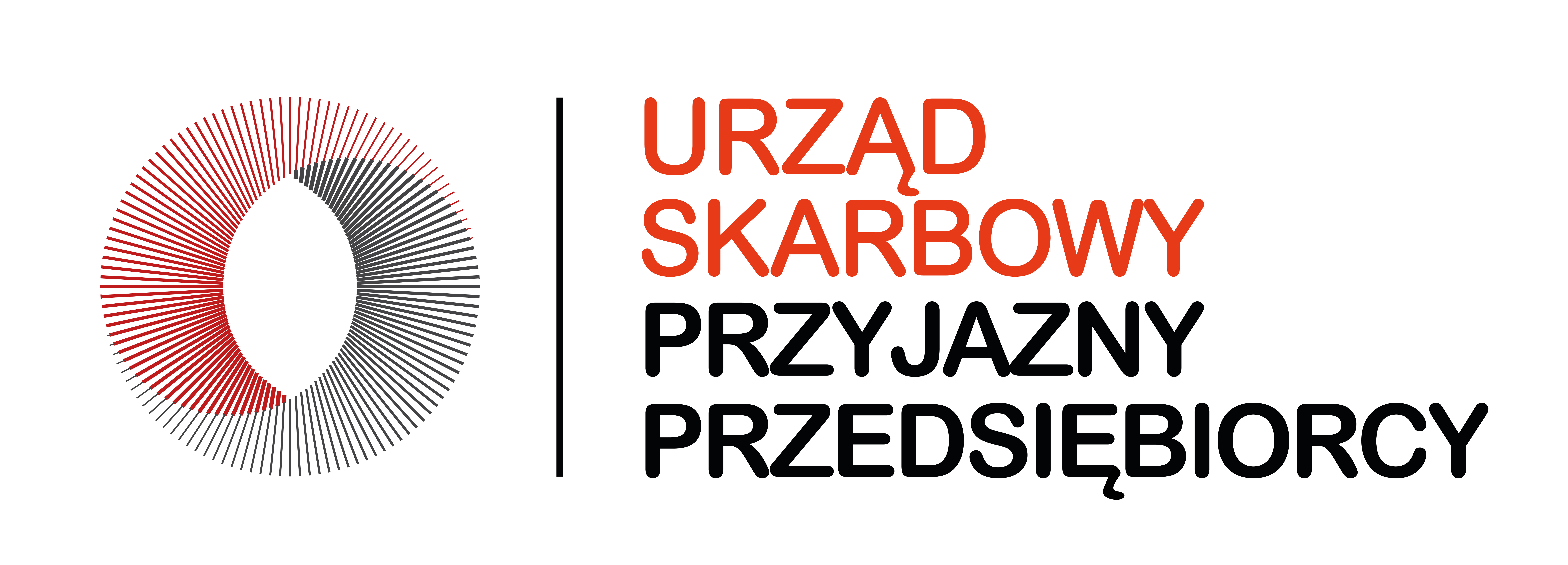 20 kwietnia w Ministerstwie Finansów, podczas finału konkursu Urząd Skarbowy Przyjazny Przedsiębiorcy, organizowanego przez Business Centre Club, wręczono wyróżnienia najlepszym urzędom skarbowym w kraju.Przedsiębiorcy już po raz dwudziesty wybrali najlepiej funkcjonujące urzędy skarbowe. Konkurs trwał od 18 stycznia do 7 lutego. Tegoroczną ankietę, zawierającą pięćdziesiąt jeden pytań jakościowych, dwie oceny i pięć pytań metryczkowych, wypełniła rekordowa liczba (10 600) osób. Wybrano sześćdziesiąt cztery urzędy z całej Polski, które mogą posługiwać się tytułem „Urząd Skarbowy Przyjazny Przedsiębiorcy" przez rok, do czasu rozstrzygnięcia kolejnej edycji konkursu.Z ogromnym zainteresowaniem i satysfakcją obserwujemy zmiany, jakie dokonały się w standardach obsługi przedsiębiorców przez urzędy skarbowe przez ostatnie dwie dekady.   Cieszy mnie, że projekt, którego pomysłodawcą jest BCC spotyka się wciąż z tak pozytywnym odbiorem. - podkreślał Jacek Goliszewski, przez Business Centre Club.                        Relacje przedsiębiorcy z urzędem skarbowym są jednym z istotniejszych elementów            w działalności gospodarczej. W głównej mierze są one zdeterminowane bezwzględnie obowiązującymi przepisami prawa. Poprzez to, że przepisy te nakładają na obie strony konkretne obowiązki, wyznaczają co do zasady dość sztywne ramy stosunków przedsiębiorca - urząd. Wbrew powszechnemu rozumieniu, urząd skarbowy to nie tylko instytucja - ale także partner dla przedsiębiorcy. Dlatego najważniejszym celem naszego konkursu, zgodnie z jego regulaminem, jest tworzenie przyjaznej atmosfery i podstaw dla partnerskiej współpracy między urzędami skarbowymi i przedsiębiorcami. - dodał Jacek Goliszewski, prezes Business Centre Club. Analiza ankiet wypełnianych przed przedsiębiorców wykazała między innymi, że spada odsetek osób odwiedzających urzędy skarbowe, a rośnie odsetek osób które korzystają                z usług elektronicznych Krajowej Administracji Skarbowej (KAS). Poprawia się również jakość obsługi podatników w urzędach skarbowych, a komunikacja z urzędnikami jest bardziej zrozumiała – podkreślił mł. insp. Bartosz Zbaraszczuk Szef Krajowej Administracji SkarbowejKonkurs jest organizowany przez Business Centre Club we współpracy z Ministerstwem Finansów i Krajową Administracją Skarbową. Partnerami medialnymi tegorocznej edycji konkursu są: Polska Agencja Prasowa (PAP), Rzeczpospolita, Prawo.pl, Przegląd Podatkowy oraz My Company.***O Konkursie „Urząd Skarbowy Przyjazny Przedsiębiorcy”Urząd Skarbowy Przyjazny Przedsiębiorcy to ogólnopolski projekt organizowany przez Business Centre Club od 2002 roku. Co roku przedsiębiorcy wypełniają ankietę, w której wskazują najlepiej, ich zdaniem, funkcjonujące i najbardziej przyjazne urzędy skarbowe w kraju. Celem Konkursu jest tworzenie przyjaznej i życzliwej atmosfery między urzędami skarbowymi a przedsiębiorcami, zachęcenie przedsiębiorców do rzetelnego i terminowego rozliczania się z podatków, a także wzmacnianie pozytywnego wizerunku urzędu skarbowego i jego pracowników. Ważnym elementem Konkursu jest także możliwość poznania i zrozumienia praw, obowiązków oraz uwarunkowań, które towarzyszą działalności urzędów i przedsiębiorstw. Więcej o konkursie:www.bcc.plO Business Centre Club (BCC)BCC to największa w kraju ustawowa organizacja indywidualnych pracodawców. Członkowie Klubu zatrudniają ponad 400 tys. pracowników, przychody firm to ponad 200 miliardów złotych, a siedziby rozlokowane są w 250 miastach. Na terenie Polski działają 22 loże regionalne. Do BCC należą przedstawiciele wszystkich branż, międzynarodowe korporacje, instytucje finansowe i ubezpieczeniowe, firmy telekomunikacyjne, najwięksi polscy producenci, uczelnie wyższe, koncerny wydawnicze i znane kancelarie prawne. Członkami BCC – klubu przedsiębiorców są także przedstawiciele wolnych zawodów i studenci. Więcej o BCC:www.bcc.plBusiness Centre Club w mediach społecznościowych:Linkedin: www.linkedin.com/company/business-centre-club/Facebook: www.facebook.com/businesscentreclubTwitter: www.twitter.com/BCCorgKontakt dla mediów:Open Minded Grouppr@openmindedgroup.plRenata Stefanowska, dyrektor Departamentu Marketingu i Komunikacji BCCrenata.stefanowska@bcc.pl